**DELETE THIS AND PUT EITHER BUSINESS 620 OR ECONOMICS 620 HERE**Allegheny College Meadville, Pennsylvania 16335**DELETE THIS AND PUT YOUR SENIOR PROJECT TITLE HERE**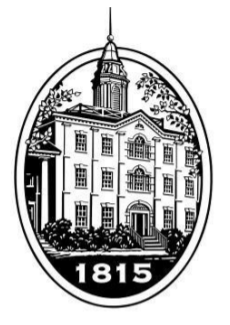 **DELETE THIS AND PUT YOUR NAME HERE****DELETE THIS AND PUT THE DATE HERE** *DELETE THIS AND PUT YOUR SENIOR PROJECT TITLE HERE**by**DELETE THIS AND PUT YOUR NAME HERE**Submitted to The Department of Business and EconomicsProject Advisor: **DELETE THIS AND PUT YOUR 1ST READER’S NAME**Second Reader: **DELETE THIS AND PUT YOUR 2ND READER’S NAME**Date: **DELETE THIS AND PUT THE DATE**I hereby recognize and pledge to fulfill my responsibilities as defined in the Honor Code and to maintain the integrity of both myself and the College as a whole. **DELETE THIS AND PUT YOUR SIGNATURE HERE****DELETE THIS AND PUT YOUR NAME HERE**AcknowledgementsTable of ContentsList of TablesList of FiguresAbstractCHAPTER 1: **DELETE THIS AND PUT CHAPTER 1 TITLE HERE**